Delivery of Remote Education – Covid Plans October 2020 v2In the event of children (a small number, group or class) having to self-isolate due to Coronavirus, the Government expect that schools ensure the provision of remote education for these children.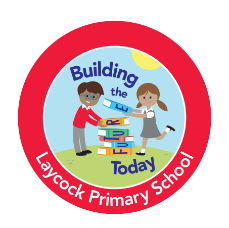 This is challenging in the event that: staff are providing for some of the class in school whilst also providing for those who are isolating, or staff themselves are poorly and isolating, when best efforts will be made to provide for the children. This document aims to provide clarity as to what is expected in each scenario: